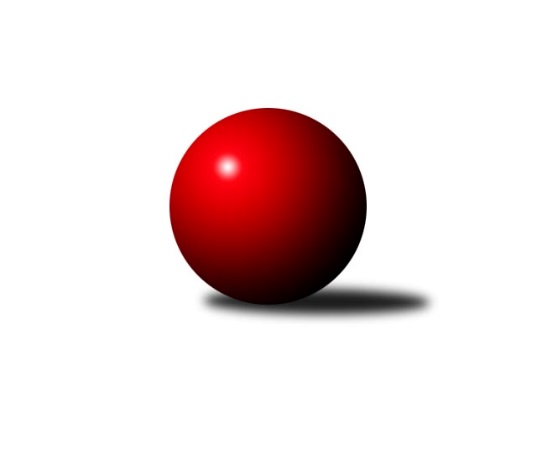 Č.9Ročník 2019/2020	22.11.2019Nejlepšího výkonu v tomto kole: 2517 dosáhlo družstvo: České Meziříčí BVýchodočeská soutěž skupina A 2019/2020Výsledky 9. kolaSouhrnný přehled výsledků:Nová Paka C	- Dobruška B	14:2	2354:2292		21.11.Dvůr Kr. C	- České Meziříčí B	4:12	2355:2517		21.11.Jilemnice A	- Rokytnice C	6:10	2206:2245		22.11.Tabulka družstev:	1.	Rokytnice C	8	8	0	0	96 : 32 	 	 2346	16	2.	Dobruška B	8	5	0	3	71 : 57 	 	 2350	10	3.	České Meziříčí B	7	4	0	3	60 : 52 	 	 2396	8	4.	Jilemnice A	8	4	0	4	68 : 60 	 	 2321	8	5.	Vrchlabí D	7	2	0	5	50 : 62 	 	 2324	4	6.	Dvůr Kr. C	8	2	0	6	45 : 83 	 	 2323	4	7.	Nová Paka C	8	2	0	6	42 : 86 	 	 2223	4Podrobné výsledky kola:	 Nová Paka C	2354	14:2	2292	Dobruška B	Jiřina Šepsová	 	 182 	 185 		367 	 2:0 	 354 	 	197 	 157		Milan Hašek	Daniel Válek	 	 222 	 194 		416 	 2:0 	 355 	 	181 	 174		Josef Petera	Petr Vávra	 	 171 	 179 		350 	 0:2 	 410 	 	227 	 183		Vladimír Gütler	Martin Pešta	 	 181 	 220 		401 	 2:0 	 382 	 	204 	 178		Marie Frydrychová	Martin Štryncl	 	 197 	 216 		413 	 2:0 	 386 	 	183 	 203		Petr Brandejs	Josef Antoš	 	 211 	 196 		407 	 2:0 	 405 	 	211 	 194		Ivo Jandarozhodčí: Martin PeštaNejlepší výkon utkání: 416 - Daniel Válek	 Dvůr Kr. C	2355	4:12	2517	České Meziříčí B	Martin Šnytr	 	 199 	 228 		427 	 2:0 	 421 	 	199 	 222		Roman Žuk	Veronika Valešová	 	 205 	 211 		416 	 0:2 	 421 	 	194 	 227		Jan Bernhard	Martina Gogeisslová	 	 171 	 174 		345 	 0:2 	 423 	 	193 	 230		Milan Brouček	Hana Grosmanová	 	 169 	 170 		339 	 0:2 	 424 	 	211 	 213		Michal Horáček	Václav Neruda	 	 170 	 202 		372 	 0:2 	 390 	 	191 	 199		Jaroslav Pumr	Miroslav Šulc	 	 218 	 238 		456 	 2:0 	 438 	 	228 	 210		Jindřich Broučekrozhodčí: Miroslav ŠulcNejlepší výkon utkání: 456 - Miroslav Šulc	 Jilemnice A	2206	6:10	2245	Rokytnice C	Hana Vrabcová	 	 165 	 175 		340 	 2:0 	 333 	 	158 	 175		Radek Novák	Květoslava Milotová	 	 173 	 186 		359 	 0:2 	 381 	 	209 	 172		Martin Pacák	Libor Šulc	 	 154 	 170 		324 	 0:2 	 343 	 	173 	 170		Jaroslav Vízek	Pavel Müller	 	 206 	 210 		416 	 2:0 	 415 	 	218 	 197		Zuzana Hartychová	Lukáš Sýs	 	 218 	 183 		401 	 2:0 	 392 	 	203 	 189		Věra Stříbrná	Martin Voksa	 	 188 	 178 		366 	 0:2 	 381 	 	203 	 178		Jan Řebíčekrozhodčí: Josef KrálNejlepší výkon utkání: 416 - Pavel MüllerPořadí jednotlivců:	jméno hráče	družstvo	celkem	plné	dorážka	chyby	poměr kuž.	Maximum	1.	Pavel Gracias 	Vrchlabí D	434.33	304.3	130.0	8.1	3/4	(450)	2.	Pavel Müller 	Jilemnice A	428.44	286.9	141.5	6.3	6/6	(460)	3.	Vladimír Gütler 	Dobruška B	423.53	289.1	134.4	5.6	3/3	(473)	4.	Roman Žuk 	České Meziříčí B	417.75	283.8	134.0	6.5	4/6	(438)	5.	Jan Bernhard 	České Meziříčí B	417.08	286.5	130.6	6.1	6/6	(460)	6.	Lukáš Sýs 	Jilemnice A	416.63	295.4	121.3	9.0	4/6	(431)	7.	Martin Šnytr 	Dvůr Kr. C	413.55	285.2	128.4	8.2	5/5	(462)	8.	Jindřich Brouček 	České Meziříčí B	413.20	284.3	128.9	9.4	5/6	(438)	9.	Martin Pešta 	Nová Paka C	412.00	281.7	130.3	8.2	5/5	(455)	10.	Veronika Valešová 	Dvůr Kr. C	409.25	278.7	130.6	9.3	4/5	(418)	11.	Miloslava Graciasová 	Vrchlabí D	407.56	296.6	110.9	12.3	4/4	(427)	12.	Michal Horáček 	České Meziříčí B	399.33	281.6	117.8	11.2	6/6	(427)	13.	Marie Frydrychová 	Dobruška B	398.75	274.7	124.1	6.9	3/3	(415)	14.	Filip Matouš 	Vrchlabí D	398.13	281.7	116.4	11.4	4/4	(427)	15.	Jan Řebíček 	Rokytnice C	397.90	279.0	119.0	10.1	5/5	(422)	16.	Miroslav Šulc 	Dvůr Kr. C	397.45	289.2	108.3	11.6	5/5	(456)	17.	Martin Voksa 	Jilemnice A	393.78	283.1	110.7	12.2	6/6	(458)	18.	Václav Neruda 	Dvůr Kr. C	393.50	276.0	117.6	10.1	5/5	(441)	19.	Zuzana Hartychová 	Rokytnice C	392.88	279.3	113.6	8.1	4/5	(444)	20.	Libor Šulc 	Jilemnice A	390.30	275.6	114.7	10.5	5/6	(422)	21.	Petr Brandejs 	Dobruška B	388.00	276.6	111.4	11.1	3/3	(410)	22.	Milan Brouček 	České Meziříčí B	386.67	281.6	105.1	14.3	6/6	(423)	23.	Ivo Janda 	Dobruška B	386.53	270.2	116.3	10.0	3/3	(426)	24.	Jaroslav Pumr 	České Meziříčí B	384.00	273.3	110.7	10.2	6/6	(406)	25.	Václav Vejdělek 	Vrchlabí D	380.44	263.5	116.9	10.5	4/4	(396)	26.	Milan Hašek 	Dobruška B	375.75	272.1	103.7	14.8	3/3	(424)	27.	Josef Petera 	Dobruška B	373.92	268.5	105.4	10.3	3/3	(407)	28.	Daniel Válek 	Nová Paka C	373.31	270.4	102.9	12.7	4/5	(433)	29.	Jaroslav Vízek 	Rokytnice C	369.38	275.1	94.3	14.9	4/5	(397)	30.	Petr Vávra 	Nová Paka C	366.75	261.2	105.6	11.9	4/5	(418)	31.	Eva Kopecká 	Vrchlabí D	365.06	258.6	106.4	12.7	4/4	(406)	32.	Jiřina Šepsová 	Nová Paka C	365.05	267.6	97.5	14.3	5/5	(395)	33.	Marie Kuhová 	Vrchlabí D	358.25	256.4	101.8	14.3	4/4	(409)	34.	Květoslava Milotová 	Jilemnice A	357.73	261.5	96.2	13.5	5/6	(396)	35.	Hana Vrabcová 	Jilemnice A	347.13	255.9	91.3	14.0	4/6	(370)	36.	Jan Soviar 	Nová Paka C	332.50	243.0	89.5	20.4	5/5	(356)		Jiří Brouček 	České Meziříčí B	503.00	298.0	205.0	0.0	1/6	(503)		Jaroslav Černý 	Dobruška B	426.00	302.4	123.6	6.8	1/3	(448)		Zdeněk Novotný  nejst.	Rokytnice C	422.67	289.0	133.7	6.0	3/5	(434)		Jiří Frinta 	Dobruška B	406.20	299.6	106.6	10.4	1/3	(434)		Radek Novák 	Rokytnice C	401.58	276.9	124.7	10.0	3/5	(469)		Dušan Fajstauer 	Jilemnice A	398.00	291.0	107.0	8.0	1/6	(398)		Martin Pacák 	Rokytnice C	397.67	283.7	114.0	10.0	3/5	(409)		Ladislav Škaloud 	Rokytnice C	390.83	280.3	110.5	11.7	3/5	(413)		Aneta Klustová 	Dvůr Kr. C	386.33	273.0	113.3	9.7	3/5	(402)		Jan Novotný 	Jilemnice A	385.67	260.0	125.7	13.0	3/6	(407)		Martin Štryncl 	Nová Paka C	385.00	276.8	108.2	10.2	3/5	(415)		Věra Stříbrná 	Rokytnice C	384.00	277.0	107.0	14.1	3/5	(392)		Libuše Hartychová 	Rokytnice C	383.33	276.0	107.3	11.2	2/5	(388)		Eva Novotná 	Rokytnice C	379.67	290.7	89.0	16.0	3/5	(422)		Jaroslav Novák 	České Meziříčí B	374.00	271.3	102.7	13.7	3/6	(410)		Jiří Rejl 	Dvůr Kr. C	371.50	267.0	104.5	16.0	2/5	(432)		Eva Šurdová 	Nová Paka C	371.00	264.0	107.0	10.5	2/5	(371)		Mirek Horák 	Vrchlabí D	366.00	275.5	90.5	15.5	2/4	(368)		Josef Antoš 	Nová Paka C	358.00	271.2	86.8	18.3	3/5	(407)		Hana Grosmanová 	Dvůr Kr. C	352.00	259.4	92.6	16.3	3/5	(366)		Martina Gogeisslová 	Dvůr Kr. C	350.50	250.7	99.8	15.0	2/5	(360)		Josef Král 	Jilemnice A	342.00	260.0	82.0	18.5	2/6	(358)		Karel Truhlář 	Jilemnice A	340.33	248.0	92.3	13.7	3/6	(371)		Jakub Soviar 	Nová Paka C	317.00	230.0	87.0	20.0	1/5	(317)		Miroslav Grünthal 	Dvůr Kr. C	268.00	214.0	54.0	34.0	1/5	(268)Sportovně technické informace:Starty náhradníků:registrační číslo	jméno a příjmení 	datum startu 	družstvo	číslo startu
Hráči dopsaní na soupisku:registrační číslo	jméno a příjmení 	datum startu 	družstvo	Program dalšího kola:10. kolo11.12.2019	st	17:00	Rokytnice C - Dobruška B	9.1.2020	čt	17:00	České Meziříčí B - Jilemnice A	9.1.2020	čt	17:00	Nová Paka C - Vrchlabí D				-- volný los -- - Dvůr Kr. C	Nejlepší šestka kola - absolutněNejlepší šestka kola - absolutněNejlepší šestka kola - absolutněNejlepší šestka kola - absolutněNejlepší šestka kola - dle průměru kuželenNejlepší šestka kola - dle průměru kuželenNejlepší šestka kola - dle průměru kuželenNejlepší šestka kola - dle průměru kuželenNejlepší šestka kola - dle průměru kuželenPočetJménoNázev týmuVýkonPočetJménoNázev týmuPrůměr (%)Výkon2xMiroslav ŠulcDvůr Králové C4561xMiroslav ŠulcDvůr Králové C114.574562xJindřich BroučekČ. Meziříčí B4387xPavel MüllerJilemnice 112.584163xMartin ŠnytrDvůr Králové C4272xZuzana HartychováRokytnice C112.314151xMichal HoráčekČ. Meziříčí B4241xJindřich BroučekČ. Meziříčí B110.054381xMilan BroučekČ. Meziříčí B4233xLukáš SýsJilemnice 108.524012xRoman ŽukČ. Meziříčí B4213xMartin ŠnytrDvůr Králové C107.29427